Förslag till budget 2014 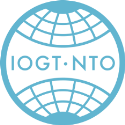 IOGT-NTO Mellanstads framtid, 02C6222 IOGT-NTO Mellanstads framtid, 02C6222 Inkomster               Utfall 2013      Budget 2014Lotter    13 080,00 kr               14 000,00 kr Hyresintäkter 14 500,00 kr15 000,00 krBidrag    2 500,00 kr         2 500,00 kr Gåvor       1 200,00 kr                 1 000,00 krVerksamhet   1 800,00 kr                 2 000,00 kr Summa intäkter  33 080,00 kr         34 500,00 kr UtgifterLotter    8 640,00 kr                 9 500,00 krVerksamhet 3 262,00 kr          2 500,00 kr Utåtriktad verksamhet/Opinionsbildning   876,00 kr                 1 000,00 krLokalkostnader19 157,00 kr19 000,00 krAdministration    1 230,00 kr                 1 000,00 krUtbildning    1 549,00 kr                 1 000,00 krÖvrigt         99,00 kr        500,00 kr Summa utgifter:  34 813,00 kr        34 500,00 kr Resultat:- 1 733,00 kr          +/- 0,00 kr 